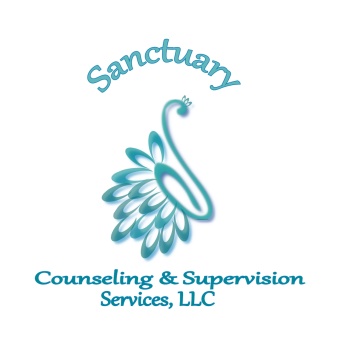 Andee Gay, MS, LPC 132 Stanley Court, Suite B Lawrenceville, GA 30046Ph: 678-621-1255  Fax: 678-621-1265andee@sanctuary-counseling.us; www.sanctuary-counseling.usGOOD FAITH ESTIMATE FOR HEALTHCARE COSTS AND SERVICESPatient Name ___________________________    Date of Birth _______________Communication Preference ________ Electronics or __________ MailThe following is a detailed list of expected charges:Service Code	Service/Item	Diagnosis Code		Quantity	Expected Cost 90791		Diagnostic Interview	Z03.89		1		$ _Insert amount__All services will be provided by:  ANDEE/ANDREA) GAYServices will be provided at: SANCTUARY COUNSELING & SUPERVISION SERVICIS, LLC132 STANLEY COURT, SUITE BLAWRENCEVILLE, GA 30043DISCLAIMER:  This Good Faith Estimate shows the costs of items and services that are reasonably expected for your health care needs for an item or service. The estimate is based on information known at the time the estimate was created.  The Good Faith Estimate does not include any unknown or unexpected costs that may arise during treatment. You could be charged more if complications or special circumstances occur. If this happens, federal law allows you to dispute (appeal) the bill. If you are billed for more than this Good Faith Estimate, you have the right to dispute the bill. You may contact the health care provider or facility listed to let them know the billed charges are higher than the Good Faith Estimate. You can ask them to update the bill to match the Good Faith Estimate, ask to negotiate the bill, or ask if there is financial assistance available. You may also start a dispute resolution process with the U.S. Department of Health and Human Services (HHS). If you choose to use the dispute resolution process, you must start the dispute process within 120 calendar days (about 4 months) of the date on the original bill.  There is a $25 fee to use the dispute process. If the agency reviewing your dispute agrees with you, you will have to pay the price on this Good Faith Estimate. If the agency disagrees with you and agrees with the health care provider or facility, you will have to pay the higher amount. To learn more and get a form to start the process, go to www.cms.gov/nosurprises or call 1-800-985-3059. For questions or more information about your right to a Good Faith Estimate or the dispute process, www.cms.gov/nosurprises or call 1-800-985-3059.  Keep a copy of this Good Faith Estimate in a safe place or take pictures of it. You may need it if you are billed a higher amount.